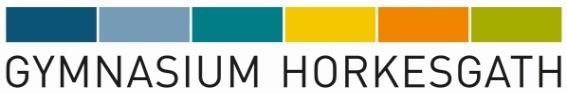 Terminübersicht – Februar / März 2023Änderungen vorbehaltenDatumVeranstaltungAnmerkungen01.02.Anmeldungen für Klasse 5 und Oberstufe02.02.Anmeldungen für Klasse 5 und Oberstufe03.02.Anmeldungen für Klasse 5 und Oberstufe04.02.Anmeldungen für Klasse 5 und Oberstufe06.02.Fördergespräche15.00-18.0007.02.(Nicht nur) Mädchenkram13.3014.02.ValentinstagQ1 Crash-Kurs NRW13.00-15.00LehrerkonferenzUnterrichtsende nach der 6. Std. 15.02.Mündliche Prüfungen Französisch Jh. 8Q2 Klausur unter Abiturbedingungen LK B16.02.Altweiber Unterrichtsende nach der 6. Std.17.02.Kompensationstag für den Tag der offenen Tür Häuslicher Arbeitstag für Schüler:innen20.02.Rosenmontagunterrichtsfrei21.02.Karnevalsdienstagunterrichtsfrei 22.02.Pädagogischer TagDigitaler Arbeitstag für Schüler:innen 24.02.Q2 Klausur unter Abiturbedingungen LK AMündliche DELF-Prüfungen 27.02.Mündliche Prüfungen Englisch Jg. 6Q2 Klausur unter Abiturbedingungen 3. Fach01.03.MINT-Werkstatt für Drittklässler15.30-16.3007.03.(Nicht nur) Mädchenkram13.3008.03.MINT-Werkstatt für Drittklässler15.30-16.3011.03.Cambridge Zertifikat14.03.Zoo-Jugendspiele Jg. 515.03.Bühne frei für die AGs13.30-15.3015.03.MINT-Werkstatt für Drittklässler15.30-16.30Planspiel POLIS Q2Bis 17.02.21.03.Q2 LK Sport Ausdauerprüfung22.03.MINT-Werkstatt für Drittklässler15.30-16.3023.03.2. DistanzlerntagVideo-Format24.03.Q2 PrüfungsvorbereitungstagBis 30.03.26.03.Beginn der Sommerzeit29.03.Büchertauschbörse30.03.1. ZAA01.04.OsterferienBis 16.04.